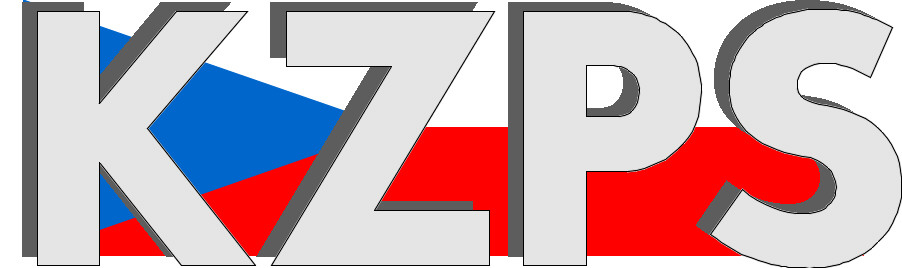 Konfederacezaměstnavatelských a podnikatelských svazů ČR Sekretariát:	    	 Václavské nám. 21	               tel.: 222 324 985                   	 110 00 Praha 1		               fax: 224 109 374  	            	            mail: kzps@kzps.cz S t a n o v i s k o Konfederace zaměstnavatelských a podnikatelských svazů ČRk „Návrhu zákona, kterým se mění zákon č. 349/1999 Sb., o Veřejném ochránci práv, ve znění pozdějších předpisů, a další související zákony.“V rámci mezirezortního připomínkového řízení jsme obdrželi uvedený návrh. K němu Konfederace zaměstnavatelských a podnikatelských svazů ČR (KZPS ČR) uplatňuje následující doporučující a zásadní připomínky:Obecné připomínky: K důvodové zprávě – variantám nároků předkládaného návrhu na státní rozpočetHodnotíme pozitivně záměr předkládaného návrhu rozšířit mandát veřejného ochránce práv o agendu národní lidskoprávní instituce a vytvořit novou funkci ochránce práv dětí, který by byl pověřen ochranou a prosazováním práv dětí. Máme za to, že tyto změny mohou vést k posílení institucionální ochrany (lidských) práv a principu nejlepšího zájmu dítěte, jak je definován v čl. 3 Úmluvy o právech dítěte, v České republice. V části G. důvodové zprávy “Předpokládaný hospodářský a finanční dopad navrhované právní úpravy na státní rozpočet” jsou představeny čtyři varianty nároků předkládaného návrhu na státní rozpočet. Z hlediska naplnění výše uvedeného potenciálu předkládaného materiálu máme za to, že je třeba zajistit stabilní a dostatečné financování, zahrnující mj. zajištění odpovídajícího počtu zaměstnanců/členů poradních orgánů k realizaci nové agendy, jakož i zajištění odpovídajícího materiálně technického zázemí celé instituce. V souvislosti se zásadním rozšířením odborných úkolů při výkonu nové agendy akcentujeme nutnost dostatečného financování, které je klíčové pro efektivitu při plnění těchto úkolů. Proto podporujeme realizaci Varianty I. Konkrétní připomínkyK čl. I bodu 4 (§ 2 odst. 1) Proces nominace (resp. celý proces volby) kandidátů na funkci veřejného ochránce práv je klíčovým pro zajištění nezávislosti, autority a legitimity této instituci. Cílem právní úpravy má proto být zajištění nezávislosti a rozmanitosti návrhů. Žádoucí je stav, kdy proces nominace bude participačním procesem více subjektů umožňujícím účast co největšího počtu kandidátů. Navrhujeme proto výčet subjektů, jež nominují kandidáty na ochránce, zástupce ochránce a ochránce práv dětí, rozšířit (vedle Ústavního soudu, což předpokládá předmětný návrh) o Nejvyšší správní soud. Máme za to, že přidání tohoto oprávněného navrhovatele (i s ohledem na jeho praktickou zkušenost s činností veřejné správy) povede k posílení plurality a zdůraznění principu apolitického charakteru procesu výběru s důrazem na odbornost kandidátů. Celkově to povede k posílení důvěry veřejnosti k výkonu funkce veřejného ochránce práv. Tato připomínka je zásadní Kontaktní osoby:Mgr. Petr Hanuš 			e-mail	petr.hanus@uzs.cz   		mob:	608 227 367   Dr. Jan Zikeš				e-mail:	zikes@kzps.cz			tel:	222 324 985V Praze dne 13. července 2023 										        Jan W i e s n e r		                                                                            			             prezident